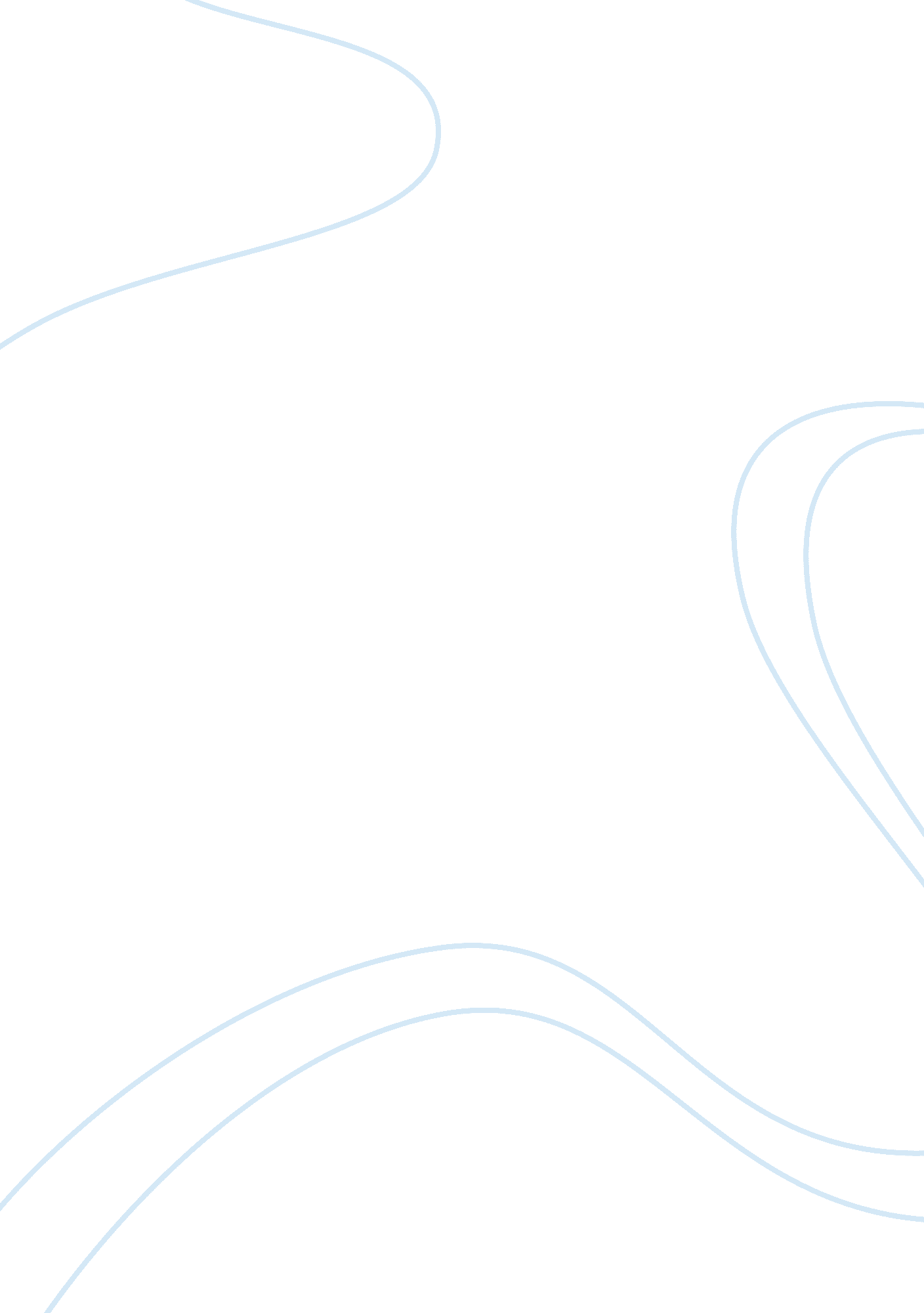 Example of article summary article reviewTechnology, Development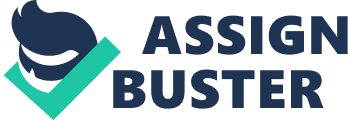 The article talks about the use of computers in auditing and fraud detection. It introduces a new term “ Inductive Logic Programming” that is under development these days in order to detect fraud even before they occur. It relies on mathematics algorithms and programming to detect suspicious patterns and report the fraudulent activity before it occurs. For example, during bad weather, very few people leave their homes, and if during such time a card from that area is used, it will report it as a suspicious transaction. This is not new, currently many banks throughout the world use “ Neutral Networks” in order to assist them in fraud detection and auditing data. Similarly, new minds and graduates are joining the work force of bank and development teams that are suggesting new mathematical codes and approaches to fraud detection and prevention. It shows that in future newer techniques will be developed in the field. However, the article says that the role of forensic auditing experts and auditors is still very important. The machines, software and programming being used cannot replace the human audit experts any time soon. It is auditors who have to control the system that prevent and detect fraudulent activity and suspicious transaction. They are the one who dictate these systems and their role is of vital importance. The article also sums up the fact that “ Inductive Logic Programming” is the future of fraud detection and prevention techniques. Overtime, more and more banks and investment firms are going to develop and use these systems in order make sure that the financial system is clean. 